Bezirksamt Spandau von BerlinAbt. Soziales und BürgerdiensteAmt für SozialesOffene Sprechstunde für Geflüchtete aus der Ukraine Ab Juli immer montags und mittwochsvon 9:00 Uhr bis 12:00 Uhrausschließlich zu Fragen zum Thema Leistungen nach dem AsylblGAb 11 Uhr wird die Warteschlange geschlossen.Fragen können auch schriftlich per Mail an asylblg_uebergabe@ba-spandau.berlin.de gerichtet werden, oder weitere Informationen unter Berlin.deIhr Amt für Soziales SpandauВідомство округу Шпандау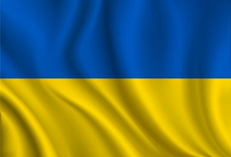 Відділ у соціальних справах та справах громадянУправління в соціальних справах ШпандауВідкрита година прийому для втікачів від війни з Україниз липня кожного понеділка та середи 
з 9:00 до 12:00 год. Виключно з питань щодо надання допомоги за Законом про надання матеріальної допомоги пошукачам біженства (AsylblG)З 11-ї години черга очікування буде закрита.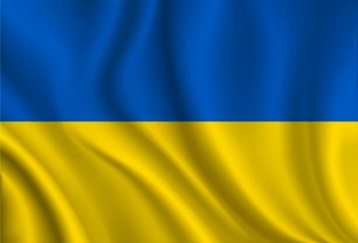 Питання можуть задаватися також письмово на адресу електронної скриньки asylblg_uebergabe@ba-spandau.berlin.de  , решту інформації можна знайти на порталі https://www.berlin.de/Ваше Управління в соціальних справах Шпанда